Мероприятие с детьми. Тема: Сказка - Йога «Необычное путешествие ежика»Воспитатель МДОУ «Детский сад «Аленушка» Истомина Евгения Александровна.Цель: Способствовать развитию воображения, фантазии, умения управлять своими поступками, чувствами посредствам погружения в сказка-йогу.Задачи: Познавательное развитие: Формировать знания детей об  объектах живой и неживой природы, о взаимосвязи между рассматриваемыми объектами и явлениями. Речевое развитие: Развивать умение внимательно слушать текст сказка – Йоги, отвечать на вопросы, поддерживать беседу, выделять качества, присущие героям сказки.Социально – коммуникативное развитие:Побуждать детей быть спокойными, веселыми, доброжелательно взаимодействовать со сверстниками, воспитателем.Художественно –эстетическое развитие: формировать умение выражать в рисунке свое отношение к происходящему.Физическое  развитие: Развивать умение правильно дышать, расслабляться, укреплять слабые мышцы, развивать выразительность и плавность движений.
Интеграция образовательных областей: Речевое развитие, физическое развитие, художественно – эстетическое развитие, социально – коммуникативное развитие.Виды детской деятельности: двигательная, коммуникативная, чтение художественной литературы, продуктивная.Методы, приемы: наглядный (показ воспитателя), словесный (объяснение асанов, пранаяма), практический (выполнение статических поз)
Методический материал: коврики, музыка (Звуки природы - МУЗЫКА ДЛЯ ЙОГИ; Kamal - AsTimeGoesBy (спокойная красивая музыка без слов для йоги и медитации, отдыха и расслабления); хатха йога – релаксация; Музыка Для Йоги ( MusicforYoga ) - InstrumentalOfTheSea)        Логика образовательной деятельности:Воспитатель: Ребята, сегодня мне на электронную почту пришло сообщение от Лесовичка. Я предлагаю  прослушать  это сообщение вместе со мной. 1 слайд: Появляется на слайде Лесовичок на фоне леса.Лесовичок обращается к детям:- Здравствуйте ребята. Я очень рад вас видеть, и хочу обраться к вам за помощью. У меня в лесу  у высокой горы живёт ёжик, который всего боится. Боится шелеста травы, падающих листьев,журчания ручья. Я хочу помочь ёжику избавиться от страхов. Но без вашей помощи это трудно сделать. Вы готовы отправиться в необычное путешествие вместе с ёжиком? Дети: Да.Воспитатель: Ребята, поможем ежику избавиться от страхов? (Да)2 слайд: Ежик на фоне горы.    Звучит голос в кадре: Свежий воздух, прохладные горные ручьи, местами вырастающие до быстрых звенящих рек, и возможность приблизиться к яркому солнышку и пушистым облакам. Воздух пахнет утренней росой и приключениями.—Какая большая и красивая гора! — сказал он. — Кажется, будто она мама, а все деревья, цветы, ручьи, холмы и местные зверушки – это её детки, которых она защищает.— Да, я очень похожа на маму, — ответил Гора.— Я не только защищаю, но и даю жизнь всему живому. Гора – это Матушка-земля. Посмотри, как прочно основание Горы стоит на земле! Это потому, что Я неразрывно связана с Землёй и являюсь её продолжением, которое тянется к Солнышку. Земля многие-многие годы даёт всему живому пищу и дом. А ещё она любит людей, каждого человека, любит по-особенному. — А как бы и мне почувствовать такую любовь? — мечтательно произнёс Ёжик.— Вот если бы можно было стать горой, хоть на минуточку…— Ты можешь попробовать, — сказала Гора.Воспитатель: Я предлагаю нам вместе с ёжиком ребята  стать горой .                          -  -Встаньте ровно и соедините стопы вместе. Выпрямите колени, а руки вытяните вдоль тела, тянитесь пальчиками вниз. Прикройте глаза. Теперь представьте, будто вы стоите на земле крепко-крепко и ничто не может сдвинуть вас с места. А макушкой тянитесь высоко-высоко вверх, как тянется к солнышку всё, что рождает земляВоспитатель:— Я чувствую себя очень сильной и большой, выносливой (не открывая глаз). — Как будто я могу дать опору каждому, кто её попросит.Давайте скажем вместе: «Я чувствую себя очень сильным, большим, выносливым (не открывая глаз).    3 слайд: Лесовичок и ежик.Звучит голос: Ты ёжик уже сильный и большой, выносливый и, значит, пора в дорогу. На своем пути ты увидишь много нового и интересного. Наблюдай за всем происходящим внимательно. Запоминай все важное и тебя ждет прекрасное будущее!»4 слайд: Ежик рядом с деревом. Звучит голос: Спустившись по склону уральской горы, он оказался у корней большого красивого дерева. Вокруг него было много деревьев-соседей, и каждый сосед был особенный, непохожий на другого: у одного была пышная крона зелёных листьев; у другого – пушистые иголки с бархатистыми шишками; третий был мал ростом и жил в приятной и прохладной тени соседа-великана с могучим стволом. Деревья жили дружно: всегда охотно отзывались шелестом на разговор с братцем Ветром; брались за руки, чтобы помочь белочкам-хозяйкам перебраться по веткам на другой конец леса, когда те спешили делать запасы на зиму; бережно укрывали от дождя и снега гнёзда птиц и норки маленьких зверят.– Здравствуй, Дерево! Какое же ты красивое! У тебя очень прочные корни, ты так крепко держишься ими за землю, что я даже не смогу заставить тебя покачнуться! А какой широкий у тебя ствол: я ведь не смогу обхватить тебя руками, мне придётся позвать своих друзей, чтобы обнять тебя! А какое же ты высокое и сколько всего видишь вдалеке: мне нужно будет вырасти, чтобы дотянуться до твоих нижних ветвей! И ещё у тебя так много листиков, что мне будет непросто сосчитать их, даже когда я вырасту и пойду в школу! Вот какое ты, Дерево. Мне бы так хотелось быть таким же сильным и большим!– А хочешь, я научу тебя, как стать похожим на меня, чтобы ты смог помогать другим? – сказало Дерево.Воспитатель: Ребята, я предлагаю и вам стать деревомВстаньте на правую ногу. А левую ногу согните в колене и направьте в сторону. Поставьте стопу согнутой ноги на бедро прямой ноги. Стойте прочно и уверенно: правой ногой держитесь за землю так же, как я держусь своими корнями.Сложите ладошки вместе и поднимите руки высоко-высоко вверх. Тянитесь руками к небу и солнышку так же, как я тянусь к ним своими ветвями.А теперь попробуйте повторить то же самое, только поменяйте ноги местами. Встаньте на левую ногу. А правую ногу согните в колене и направьте в сторону. Поставьте стопу согнутой ноги на бедро прямой ноги. Сложите ладошки вместе и поднимите руки высоко-высоко вверх.Воспитатель: Ребята мы свами стали похожи намогучий, крепкий, дружелюбный лес. А ёжик каким стал?5 слайд. На экране мешок. Звучит голос:«За дремучими лесами, за высокими горами, за широкими полями, за солёными морями ёж  шёл,шёл и мешок нашёл»Воспитатель: Ребята, давайте поможем ежику в путешествии. Повторяйте за мной движения. (Воспитатель говорит текст и показывает движения)Мешок  появляется в руках у воспитателя. Воспитатель:«А в мешочке кто-то есть. Кто успел туда залезть?»Достает из мешка пчелу.Воспитатель: Ой, жужжит. Кто же это может быть? (Пчелка)Пчёлка рада, что мы выпустили её из мешочка. А чем в лесу занимается пчёлка? Значит, какая она?И предлагает нам потрудиться.Исходная позиция - стойка прямо, с максимально расслабленными мышцами.Медленно делаем вдох, максимально набирая в лёгкие воздух.На выдохе необходимо жужжать, как пчела, и делать максимальный наклон вперед, не сгибая коленей.( Жужжание помогает правильно делать выдох .Так,  он не выпустит весь воздух сразу, а будет постепенно его выдыхать)Воспитатель: Потрудились мы ребята, как пчёлки и какими мы стали? (трудолюбивые)Воспитатель достаёт рыбку: «А карась в мешке плескался и в мешочке оказался!» А что делает в воде рыбка? (Плавает). Рыбка умеет не только плавать, но и может смотреть одновременно и в прошлое и в будущее, и предлагает научиться этому и нам.ПозаРыбки Воспитатель: Сядьте на землю и посмотрите на свои ноги. Определите, где правая нога, а где левая. Теперь согните правую и оставьте её лежать на земле. Далее согните левую, поставьте её на землю и шагните левой стопой за правое колено. Получилось два треугольника из твоих ног. Треугольник из правой ноги лежит, а треугольник из левой ноги стоит. Так ваше тело смотрит вперёд – в будущее.Теперь определите, где у вас правая рука, а где левая. Правой рукой возьмитесь за левое колено и повернитесь в левую сторону. Попытайтесь заглянуть за своё плечо назад и посмотреть, что там происходит. Так ваше тело смотрит назад – в прошлое.Как ловко у нас всё получилось.Воспитатель: Какая рыбка, ребята? (ловкая) Рыбка у нас, ребята – ловкая! Достаёт Лягушку Воспитатель: Тут лягушка прыгает, лапками дрыгает.Ой, какая шустрая, куда торопишься? Подожди, подожди, научи нас быть такими же.             Поза ЛягушкиВоспитатель:Исходное положение - стоя, ноги на ширине плеч.Нужно присесть, не отрывая пяточки от пола.Упереться ладошками в пол в образовавшемся "окошке" из ног, при этом немного наклонившись вперед.Попробовать попрыгать, при этом издавая громкие звуки кваканья.Воспитатель: Лягушка помогает нам какими стать?  (шустрыми)Достаёт змейку.  Воспитатель: Ой, как извивается. Кто это?  А какая она?  А мы то же можем стать такими,выполнив упражнение.Поза кобры. Лягте на живот, ноги вместе, лоб упирается в коврик, руки на полу на уровне плеч ладонями вниз. Медленно поднимайте вверх голову и прогибайтесь грудной клеткой как можно дальше назад, не отрывая нижнюю часть живота от пола. Оставайтесь в этом положении как можно дольше, но не перенапрягайтесь. Для усиления позы можно согнуть ноги в коленях и тянуться носками к голове. Взгляд направлен вверх. Выход из позы: медленно опустите на пол грудь, затем голову, касаясь лбом коврика. Поверните голову набок, опустите руки вдоль туловища и расслабьтесь. 

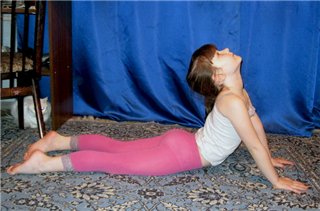 Воспитатель: Ребята, какая змейка? (Змейка гибкая)Воспитатель: Я так рад знакомству с вами,  меня переполняют чувства радости и этой радостью я хочу поделиться с вами.Релаксационная гимнастика «Улыбка»
И. п. – сидя на пятки, руки на колени. Растираем ладони до появления тепла. Расставим руки в стороны. Ладони соединим с рядом сидящими.Представьте себе, что вы видите перед собой солнышко, рот которого расплылся в широкой улыбке. Улыбайтесь в ответ солнышку и почувствуйте, как улыбка переходит в ваши руки, доходит до ладоней. Сделайте это еще раз и попробуйте улыбнуться пошире. Растягиваются ваши губы, напрягаются мышцы щек... Дышите и улыбайтесь... ваши руки и ладошки наполняются улыбающейся силой солнышка 6 слайд: На экране –Лесовичок и ежик.Лесовичок (голос): Ребята, вы закончили путешествие вместе с ёжиком.    Каким он стал? А вам эти качества пригодятся в жизни?  Спасибо вам за помощь и до новых встреч.Воспитатель: Помашите ребята Лесовичку и ёжику. А я вас сейчас я приглашаю на  песочную поляну, где вы сможете нарисовать  всё, что вам понравилось в путешествии с ёжиком.Анализ мероприятия с детьми.Тема: Сказка - Йога «Необычное путешествие ежика.Цель моей деятельности с детьми - это  способствовать развитию воображения, фантазии, умения управлять своими поступками, чувствами посредствам погружения в сказка-йогу.Мною были поставлены следующие задачи:Познавательное развитие: Формировать знания детей об  объектах живой и неживой природы, о взаимосвязи между рассматриваемыми объектами и явлениями. Речевое развитие: Развивать умение внимательно слушать текст сказка – Йоги, отвечать на вопросы, поддерживать беседу, выделять качества, присущие героям сказки.Социально – коммуникативное развитие: Побуждать детей быть спокойными, веселыми, доброжелательно взаимодействовать со сверстниками, воспитателем.Художественно – эстетическое развитие: формировать умение выражать в рисунке свое отношение к происходящему.Физическое  развитие: Развивать умение правильно дышать, расслабляться, укреплять слабые мышцы, развивать выразительность и плавность движений.
 Интеграция образовательных областей: Речевое развитие, физическое развитие, художественно – эстетическое развитие, социально – коммуникативное развитие.В ходе мероприятия использовались виды детской деятельности: двигательная, коммуникативная, чтение художественной литературы, продуктивная.Мною были использованы следующие методы и приемы: наглядный (показ воспитателя), словесный (объяснение асанов, пранаяма), практический (выполнение статических поз), показ слайдов
Для реализации каждой задачи были использованы интересные и занимательные методы и приемы, которые стимулировали и активизировали детей к мыслительной, речевой, двигательной и творческой  деятельности, развитию воображения, мышления (слушание сказки, беседа по содержанию,  выполнение упражнений, релаксационная гимнастика, музыка). Дети внимательно слушали сказку, отвечали на поставленные вопросы, с помощью педагога выделяли свойства и качества объектов живой и неживой природы (гора, дерево, рыбка, лягушка, змейка, пчела). С желанием выполняли упражнения хатха  - йоги (асан, пранаям). Выполнение разных и интересных заданий создали положительный и эмоциональный фон в процессе деятельности и сохраняли интерес на протяжении всей образовательной деятельности. Поставленные мною задачи были выполнены в полном объеме. Дети достигли планируемых результатов.